Конспект урока по предмету окружающий природный мир«Весна. Признаки весны»Предмет: Окружающий природный мир.Учитель: Смирнова Евгения ВячеславовнаУченики: 4 б + 5 а класс (АООПНОО для обучающихся с умственной отсталостью (интеллектуальными нарушениями) (вариант 2)Дата проведения: 16.02.2021г.Тема: «Весна. Признаки весны».Цель: - познакомить учащихся с признаками весны в неживой природе.Задачи:Образовательные:
 - познакомить учащихся с признаками весны - прививать любовь к природе, весенним пейзажам Коррекционно-развивающие:- развитие устной связной речи;- развитие концентрации внимания, мышления;- развитие умения работать по инструкции. Воспитательные:- воспитание усидчивости, интереса к обучению, трудолюбия, взаимовыручки;- формировать умение работать в группах, в коллективе.Оборудование:- учебник Матвеева Н.Б. и др. «Мир природы и человека» для 4 класса, специальных (коррекционных) образовательных учреждений VIII вида – М.: Просвещение, 2015г.Методы:- словесный (объяснение, беседа);- наглядный (демонстрация, показ);- практический (раскрашивание, складывание из бумаги));Технологии:- здоровьесберегающие;- коррекционно – развивающие (развитие концентрации внимания, связной речи, мышления);- уровневая дифференциация и индивидуализация обучения (использованиеиндивидуальных заданий на уровне возможностей и способностей учащихся);- информационно – коммуникационные (компьютерные) (презентация).План урока:1 Организационный момент.2 Актуализация знаний.3 Работа над темой урока.Физкультминутка.4 Коррекционно – развивающее задание5 Рефлексия- оценочный этап. Ход урока1 Организационный момент.У нас сегодня необычный день. К нам пришли гости посмотреть, как выумеете работать на уроке.Мы сегодня отправимся в путешествие « В гости к весне»2 Актуализация знаний.Давайте вспомним: какое сейчас у нас время года? Подберите подходящую картинку. Как называется это время года? (Зима)А какие еще времена года вы знаете? Подберите картинки к этим временам года. (Осень, лето)3 Работа над темой урока.Зима - белоснежная - почему? Слайд 2Осень – золотая, почему? Слайд 3Лето – красное, почему? Слайд 4А какая же весна? Слайд 5А знаете, что за три весенних месяца мы встречаем не одну весну, а несколько!Первая весна – весна света. Вы, наверное, уже заметили, что когда вы идете в школу, на улице стало светло. Да и вечером темнеет не так рано, как осенью или зимой. И хотя на улице мороз и вокруг все белым-бело, но первую весну мы с вами уже почти встретили! Давайте поможем Весне вступить в свои права и раскрасим (нарисуем ) солнышко!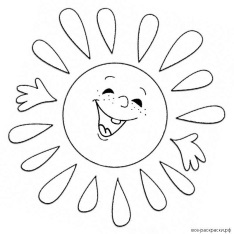 Молодцы! Вторая весна – весна воды. С каждым днем на улице будет становиться все теплее и теплее, снег начнет таять. Появятся ручейки, ручейки побегут в реки и начнется ПОЛОВОДЬЕ.  Реки наполнятся водой, могут даже выйти из берегов. А для детей это веселая весна – ведь по ручейкам можно пускать кораблики. Сейчас мы с вами тоже попробуем сделать кораблики.Складываем лодочку: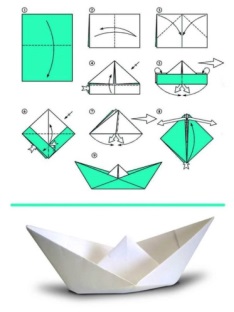 Физминутка. Долго мы трудились, пора и отдохнуть!Солнышко, солнышко (руки через стороны ладошками вверх)Золотое донышкоГори, гори, ясно, (руки вперед, опускаем вниз)Чтобы не погасло.Побежал в саду ручей, (быстрая ходьба на месте)Прилетели сто грачей, (взмахи руками)А сугробы тают, тают, (медленное приседание)А цветочки подрастают. (встают)Ну, а третья весна – это весна зелени. На деревья появляются листочки, из земли вырастает молоденькая травка, распускаются первые весенние цветы – подснежники. Почему их так называют? (появляются сразу после снега, значит, начали расти под снегом).4 Коррекционно – развивающее задание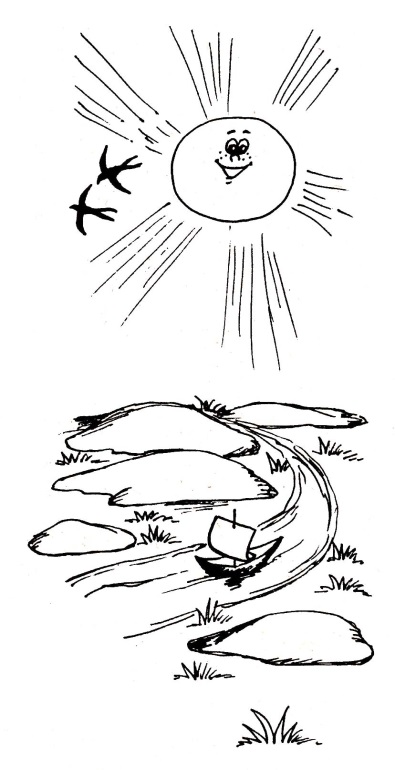 Давайте раскрасим эту картинку. Какая же она Весна зелени? Карандаши какого цвета нам понадобятся?  А потом сверху наклеим наше солнышко!5 Рефлексия Молодцы ребята! А теперь давайте вспомним: о чем мы говорили сегодня на уроке? Что новое узнали?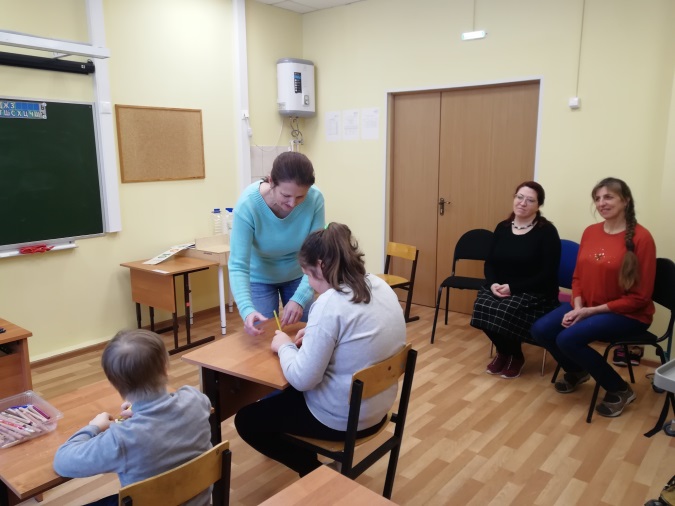 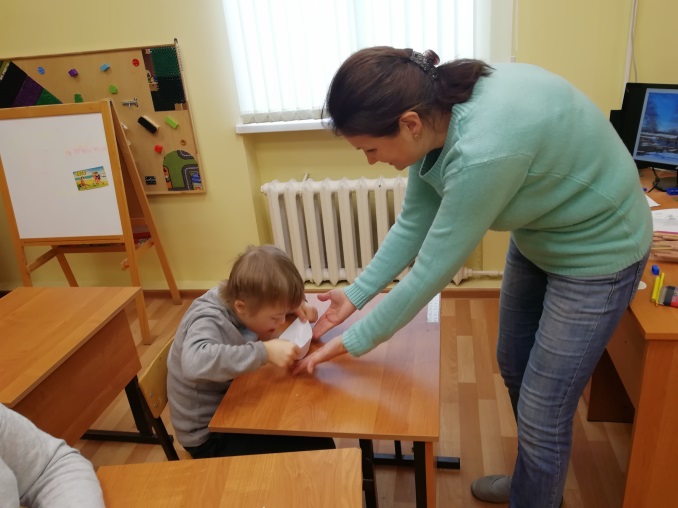 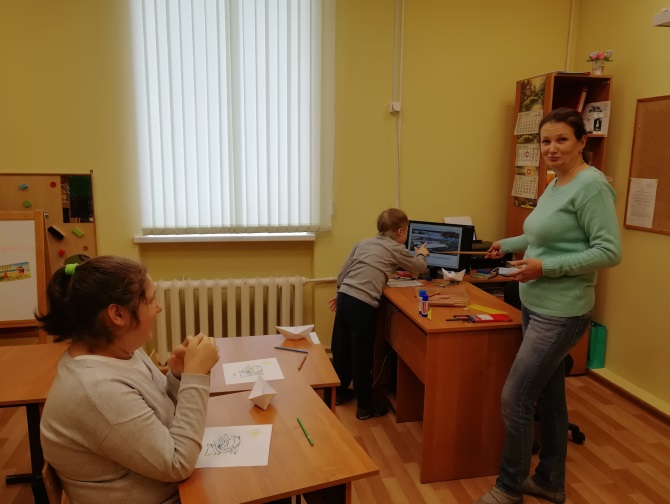 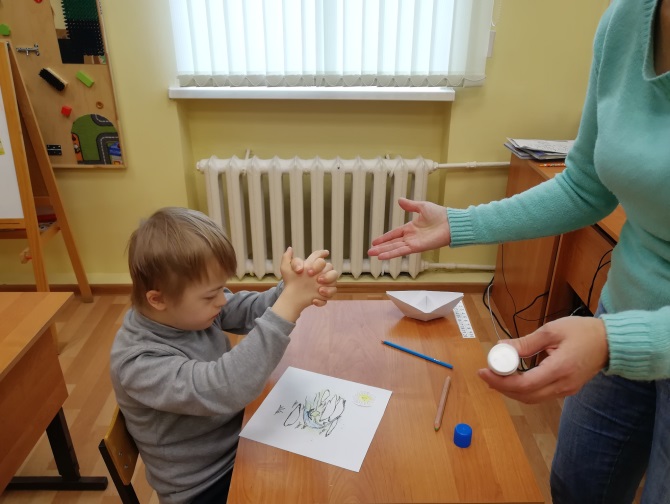 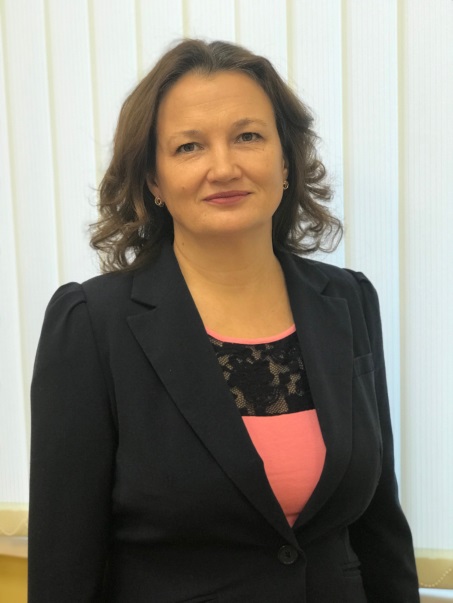 Смирнова Евгения Вячеславовна Учитель начальных классов Муниципальное бюджетное общеобразовательное учреждение «Общеобразовательная школа «Возможность» для детей с ограниченными возможностями здоровья г. Дубны Московской области» (школа «Возможность») адрес: ул. Попова, д. 9, г. Дубна, Московская область E-mail: vozm@uni-dubna.ru E-mail педагога:sevsvo@yandex.ru 